Medienkommentar 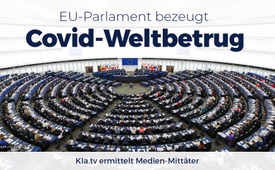 EU-Parlament bezeugt Covid-Weltbetrug – Kla.tv ermittelt Medien-Mittäter (Aufruf von Ivo Sasek)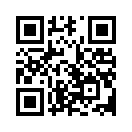 Kla.tv-Gründer Ivo Sasek versandte am 19. Mai 2023 folgende Aufforderung an über 10‘000 relevante Medienstellen in Deutschland, der Schweiz und Österreich.Kla.tv-Gründer Ivo Sasek versandte am 19. Mai 2023 folgende Aufforderung an über 10‘000 relevante Medienstellen in Deutschland, der Schweiz und Österreich.Von Kla.tvHiermit fordern wir alle Medienschaffenden auf, diese Covid-Weltbetrug offenlegende Medienkonferenz des EU-Parlamentes (www.kla.tv/26065) unverzüglich zu veröffentlichen. Kla.TV überwacht dabei, ob Sie diesen aufgedeckten Völkermord nun decken oder nicht! Die schwerstgeschädigte Weltgemeinschaft hat jetzt eine Rechenschaft bis auf den Grund zugute.
Ich bin Kla.TV-Gründer Ivo Sasek, der seit 1977 vor Gott steht
Liebe Zuschauer und Zuschauerinnen, beobachten Sie nun aufmerksam mit Kla.tv zusammen, ob die Medienstellen dieser Aufforderung und ihrem Auftrag als 4. Gewalt im Staat nachkommen. Nehmen Sie bitte auch ernst, was in der im Appell genannten Sendung «Covid-Aufarbeitung im Europäischen Parlament“ empfohlen wurde und senden Sie Kanzler Scholz und den Bundestagsabgeordneten den Brief zum WHO-Vertrag.Vernehmen Sie jetzt die komprimierte Erläuterung von Kla.tv-Gründer Ivo Sasek, wie existenzbedrohend der geplante WHO-Vertrag ist.von bub/is.Quellen:--> Die Musterbriefe aus der Sendung finden Sie auf unserer Kla.TV Homepage.Weitere Sendungen zum Thema:WHO-Weltverschwörung jetzt STOPPEN! (von Ivo Sasek)
www.kla.tv/26091Covid-Aufarbeitung im Europäischen Parlament – für Freiheit und Gerechtigkeit 
www.kla.tv/26065Das könnte Sie auch interessieren:
#Medienkommentar - www.kla.tv/Medienkommentare

#Politik - www.kla.tv/Politik

#EU-Politik - EU-Politik unter der Lupe - www.kla.tv/EU-Politik

#IvoSasek - Ivo Sasek - Gründer von Kla.TV und vielem mehr... - www.kla.tv/IvoSasek

#Coronavirus - Covid-19 - www.kla.tv/Coronavirus

#WHO - www.kla.tv/WHO

#Freundestreffen2023 - Freundestreffen 2023 - www.kla.tv/Freundestreffen2023Kla.TV – Die anderen Nachrichten ... frei – unabhängig – unzensiert ...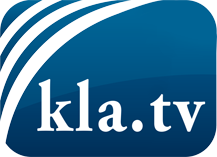 was die Medien nicht verschweigen sollten ...wenig Gehörtes vom Volk, für das Volk ...tägliche News ab 19:45 Uhr auf www.kla.tvDranbleiben lohnt sich!Kostenloses Abonnement mit wöchentlichen News per E-Mail erhalten Sie unter: www.kla.tv/aboSicherheitshinweis:Gegenstimmen werden leider immer weiter zensiert und unterdrückt. Solange wir nicht gemäß den Interessen und Ideologien der Systempresse berichten, müssen wir jederzeit damit rechnen, dass Vorwände gesucht werden, um Kla.TV zu sperren oder zu schaden.Vernetzen Sie sich darum heute noch internetunabhängig!
Klicken Sie hier: www.kla.tv/vernetzungLizenz:    Creative Commons-Lizenz mit Namensnennung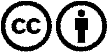 Verbreitung und Wiederaufbereitung ist mit Namensnennung erwünscht! Das Material darf jedoch nicht aus dem Kontext gerissen präsentiert werden. Mit öffentlichen Geldern (GEZ, Serafe, GIS, ...) finanzierte Institutionen ist die Verwendung ohne Rückfrage untersagt. Verstöße können strafrechtlich verfolgt werden.